ТВОРЧЕСКАЯ САМОРЕАЛИЗАЦИЯ  СТУДЕНТОВ  НА ЗАНЯТИЯХ  РЕЗЬБОЙ  ПО ДЕРЕВУОсипова Светлана Аркадьевна,  преподаватель,  Тольяттинский колледж  сервисных технологий и предпринимательстваСпособность к творчеству (креативность) - особое качество личности, характеризующееся способностью к саморазвитию и самореализации.Развитие творческого начала, творческих способностей человека всегда волнует как ученых-исследователей, так и педагогов, непосредственно занимающихся творческой, практической работой со  студентами.  В психолого-педагогической литературе все больше внимания уделяется поискам методов и методических приемов обучения, которые способствуют более успешному развитию творческих способностей, обеспечивают активизацию умственной и практической деятельности студентов. Доказано, что развивать творческую активность в людях надо с детского возраста, со школьной скамьи и не останавливать это развитие на последующих ступенях обучения. В этом деле большую помощь оказывают творческие дисциплины. В современных условиях происходит постоянное обновление содержания того или иного вида резьбы, не меняя их исторических народных  корней, а лишь дополняя их современным прочтением. В колледже сервисных технологий и предпринимательства  г. Тольятти  на отделении «Технология деревообработки» студенты учатся работать в режиме инновационных идей, методов,  новых форм деятельности, требованиям к современным компетенциям. «Технология художественной резьбы»    - это  дисциплина, которую можно  использовать  для реального развития творческих способностей личности студента, его творческой индивидуальности при обучении специальностей деревообрабатывающего профиля. И творческая самореализация студентов, как нельзя,  кстати,  применима на занятиях резьбой по дереву.В любом виде деятельности творчество - показатель развитости человека. На занятиях резьбой по дереву большое внимание уделяется развитию творческого потенциала студента.На третьем курсе студенты, будущие специалисты в области деревообработки,   пробуют раскрыть свои творческие способности, наиболее полно использовать свои знания,   умения работать с материалом, и  навыки, приобретенные за  время прохождения  столярной практики. И когда удается, воплотить все это в творческой работе, приносит радость, удовлетворение и осознание  собственных сил.Учебная программа по технологии художественной резьбы в колледже  предусматривает метод проектов в качестве обязательной структурной единицы технологического образования студентов, где главной задачей   образования студентов является обеспечение приобретения ими рациональных умений получения, обработки и использования всех видов ресурсов. Прежде всего - это касается информации (информационного ресурса). Метод проектов наиболее полно отвечает современным требованиям развития образования и для развития творческих начал студентов. Проектное обучение создает условия для творческой самореализации, повышает мотивацию к учению, способствует развитию интеллектуальных возможностей, самостоятельности, ответственности, умений планировать, принимать решения, оценивать результаты. Студенты  приобретают опыт решения реальных проблем, что очень важно для их самостоятельности. Творческая самореализация студентов проявляется в выборе темы проекта, которая показывает насколько серьезно и осознанно подходит студент  к данной работе. Наиболее плодотворным направлением   являются проекты в  резьбе по дереву, т.к.  любое изделие, выполненное в данной технике, дает реальные возможности для выявления и развития  творческих способностей. Доступная технология изготовления изделий народного творчества, красота форм, декоративное оформление изделия пробуждают  желание творить красоту. Студент вкладывает все свое творческое отношение и  испытывает моральное удовлетворение от самостоятельно выполненной работы. При выполнении проекта   поощряется творческая  самостоятельность, которая проявляется в выборе вида резьбы по дереву, обоснованном изменении формы, конструкции или декоративностью  изделия.Творчество многообразно, но виды его во многом связаны. Так, резьбу по дереву  нельзя представить в отрыве от дизайна, от проектирования и т.д. Общим звеном, которое связывает большинство видов творчества, являются графические изображения, прежде всего это эскизы  и зарисовки, поэтому  в резьбе по дереву заложены огромные потенциальные возможности для формирования творческих качеств личности. Одним из направлений формирования творческих способностей студентов на занятиях резьбой по дереву является решение творческих задач. Можно утверждать с педагогической точки зрения, что это деятельность, в процессе которой создаются новые индивидуальные значимые ценности, раскрываются и развиваются способности личности. Творческими задачами являются задачи с вариативными результатами решения, алгоритм которого сначала неизвестен даже самому студенту.Данные задачи  в резьбе можно разделить на два категории: развивающие готовность студентов к повторению творческих  работ   - они используются  на ранних этапах обучения.  Это создание (копирование)  всевозможных практических  повторений основных элементов геометрической, скобчатой и плоскорельефной и домовой  резьбы.Ко второй относятся задачи с элементами проектной деятельности:   создание по аналогии  самостоятельного проекта. Примером данного вида работ на начальном этапе является самостоятельное выполнение «своей» нарезной доски, а в дальнейшем создание новых творческих проектов. Это задачи более высокого уровня, ведь проектирование - это сложный творческий процесс, который используют в своей повседневной деятельности и технологи, и архитекторы, и дизайнеры, и  художники  и т.д.Рассматривая задачи по резьбе по дереву с элементами проектной деятельности, важно подчеркнуть, что речь идет преимущественно о творческом соединении, как графических элементов - эскизов, так и  практически выполненных работ.Перечисленные виды учебной работы активизируют обучение резьбе по дереву, поскольку они наиболее тесно связаны с использованием теоретических и практических знаний. Для творческой   деятельности необходимо создавать такие условия, которые обеспечивали бы  максимально возможную эффективность решения задач  творческого образования. Необходимо обеспечить достижение каждым студентом максимально возможного для него в данный период уровня обучения, воспитанности и развития, создать условия для того, чтобы студенты  не только овладели определенной суммой знаний, но и способами их получения и применения.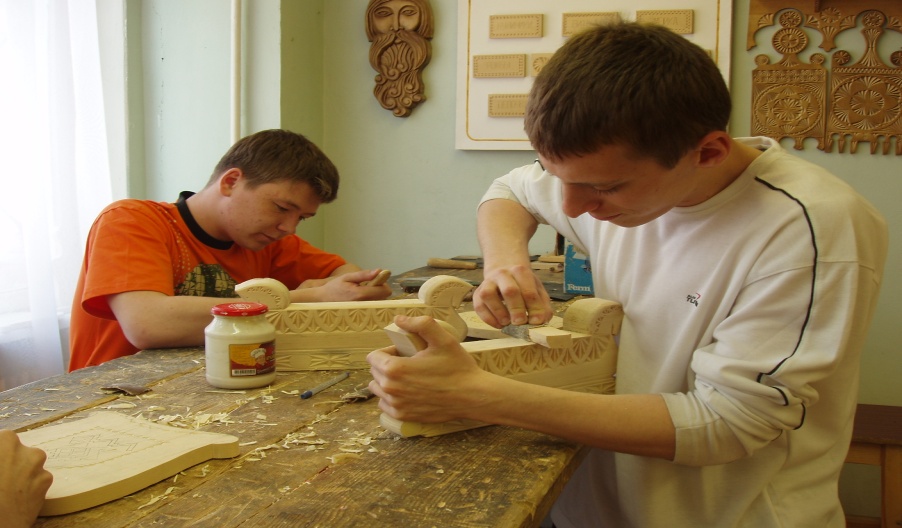 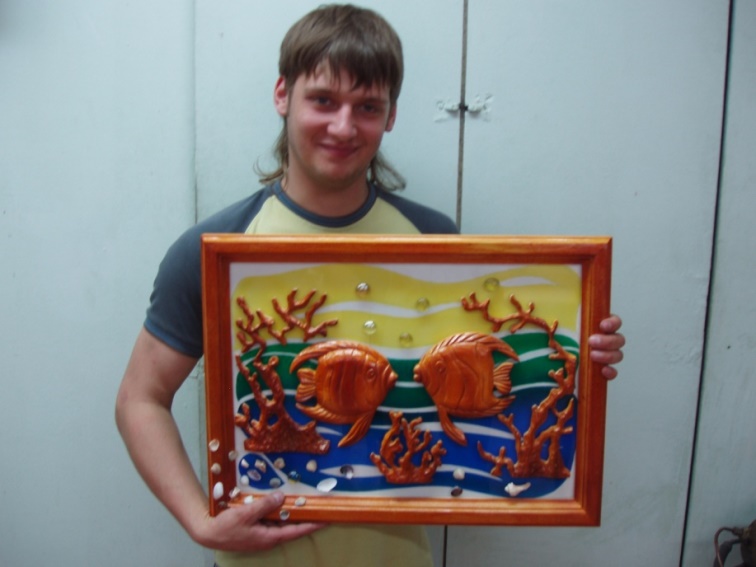        При первоначальном знакомстве с резьбой по дереву, проекты связаны с изделиями в технике  геометрической резьбы, которая выполняется в виде  нарезной  доски. Фон заполняется различными геометрическими элементами. Мотивами изображений являются стилизованные растительные формы, животные и птицы. Далее плоскорельефная и домовая резьба, используется в различных поделках, в оформлении панно, в изготовлении различных кухонных наборов и т.д.   В проектах мы можем увидеть изделия для кухни, оформления дома, бытовые вещи, мебель, деревянную утварь, мелкую скульптуру, игрушки, сувениры  и т.д. И, наконец,   на завершающем этапе работы студенты представляют свои  итоговые творческие проекты.  Студенты сами выбирают направление, в котором они планируют  работать.         В процессе создания своих изделий они  решают следующие проблемы:Эскизная разработка изделия; подбор материала;Столярная подготовка заготовки (пиление, строгание);Разработка эскиза;Перенос эскиза в материал;Подготовка инструмента;Выполнение резьбы;Отделка изделия (шлифование, чеканка, морение, лакирование или вощение,)Все вышеперечисленные этапы, методы, различные творческие задачи и задания позволяют выявлять и развивать у студентов  способности, умения по выполнению оригинальных объектов, проектов и т.д., а также воспитывать творческое отношение к любой деятельности человека. Грамотно выстроенная система обучения, продуманная методика, алгоритмы действий; знание уровней подготовки каждого студента и его индивидуальных способностей, типа личности позволяют выделить студентов, которые наиболее способны в своей творческой деятельности.Различные мероприятия, проводимые в колледже, стимулируют радость творчества и самопознания, поддерживают творческие начинания студента. Это видно из результатов учебной и внеучебной деятельности студентов. Одним из ярких результатов  их творческой работы    являются призовые места в  различных  конкурсах в номинации  «Художественная резьба и  обработка древесины», как городского, областного и международного значения, выступления на научно-практических конференциях, семинарах и  выставках. Умелая организация и проведение выставок  творческих работ студентов  является  одной из эффективных форм морального поощрения, стимулирования их творческой деятельности. 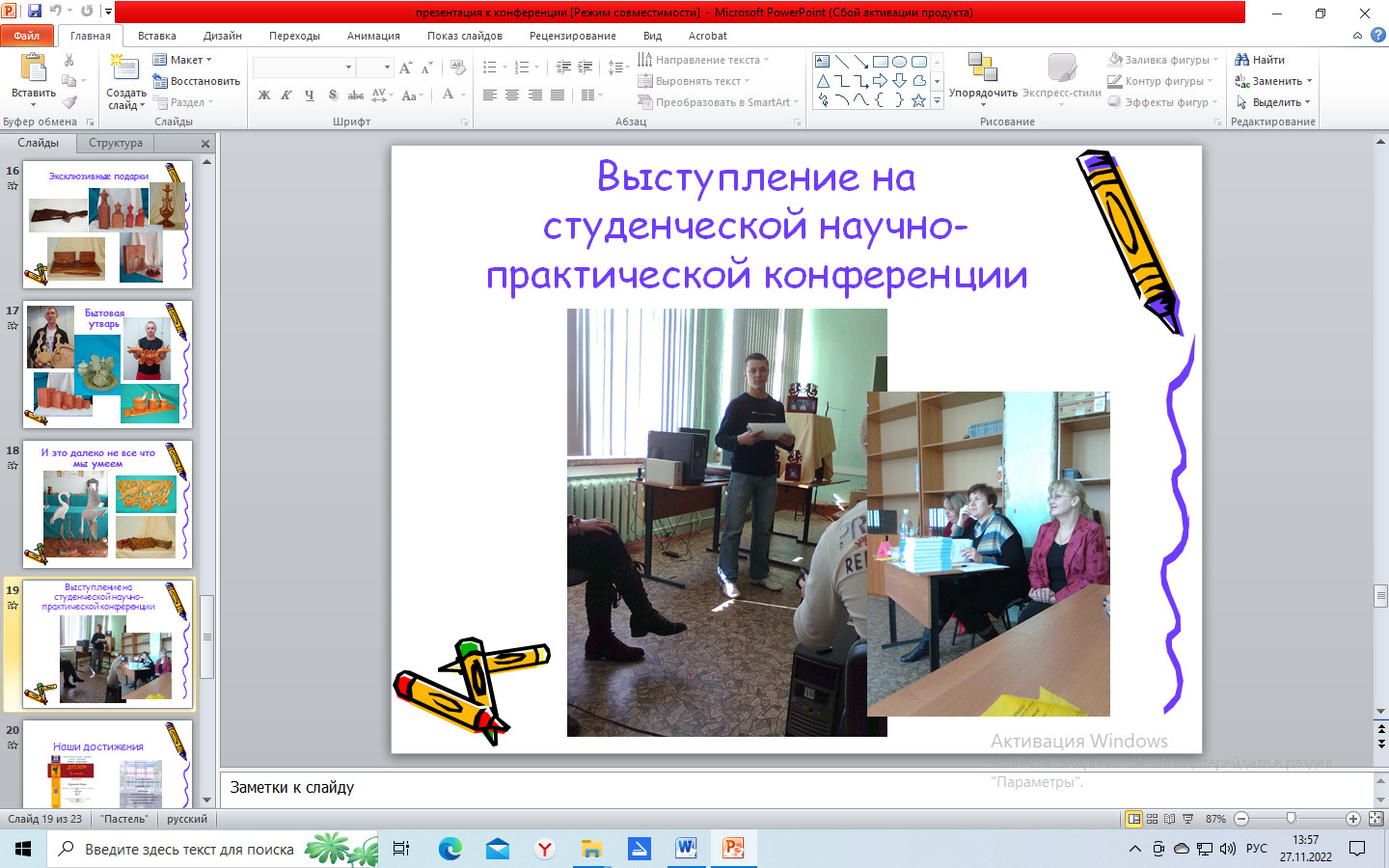 Так же в рамках проектной деятельности  студентов проводится профессионально-ориентационная работа с учащимися школ города и области, работает учебно- производственная фирма «Деревянное кружево».Результатами деятельности студентов являются многочисленные дипломы, грамоты и сертификаты.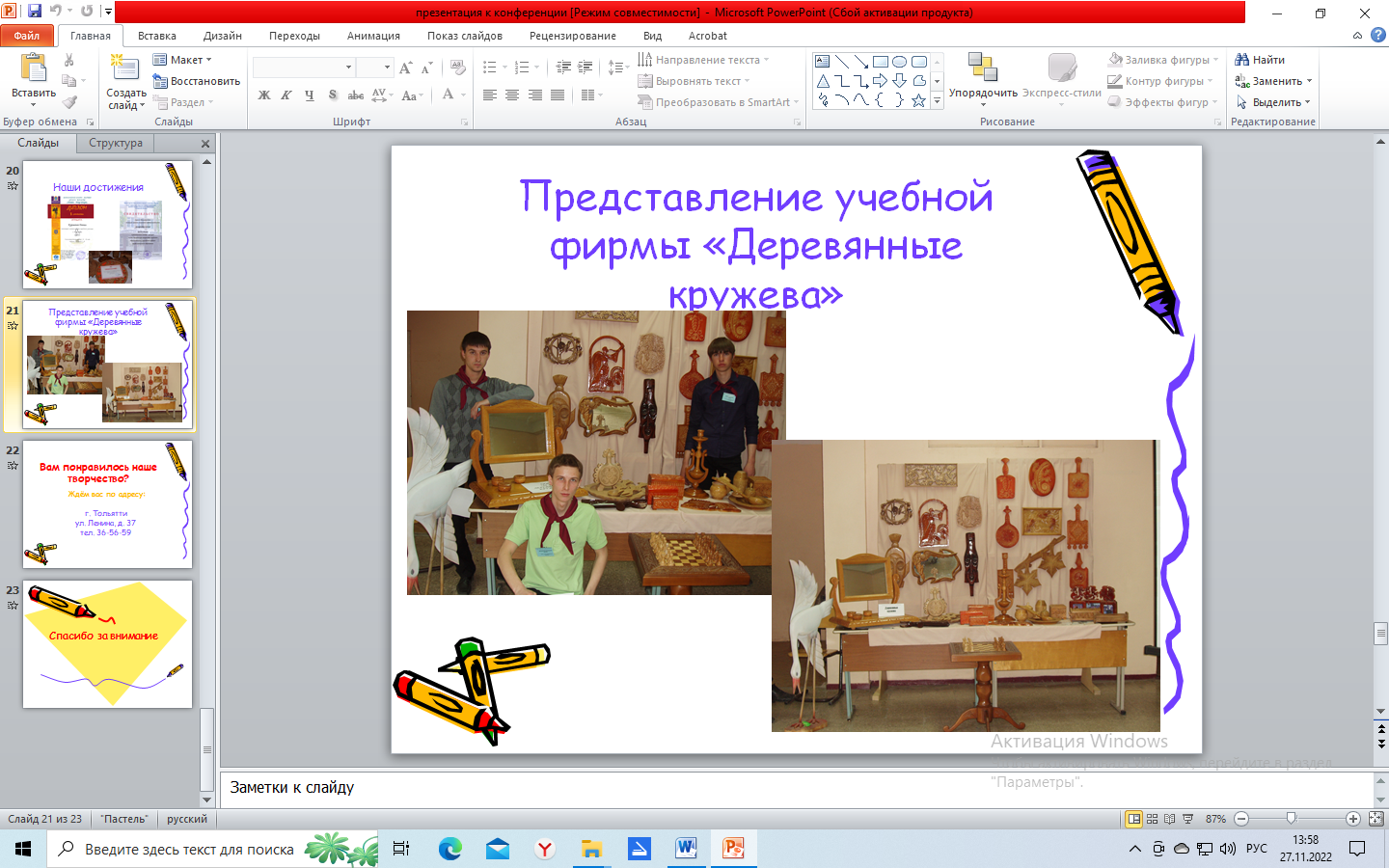 Творческая работа, связанная  с обучением резьбе по дереву, эстетически обогащает студентов, приобщает их к художественному началу, пробуждает стремление преобразовать обычные материалы в декоративные формы и образы, в конечном итоге способствуя делу дальнейшего повышения культурного уровня, эстетического, нравственного и трудового воспитания  и приводит к их  творческой самореализации.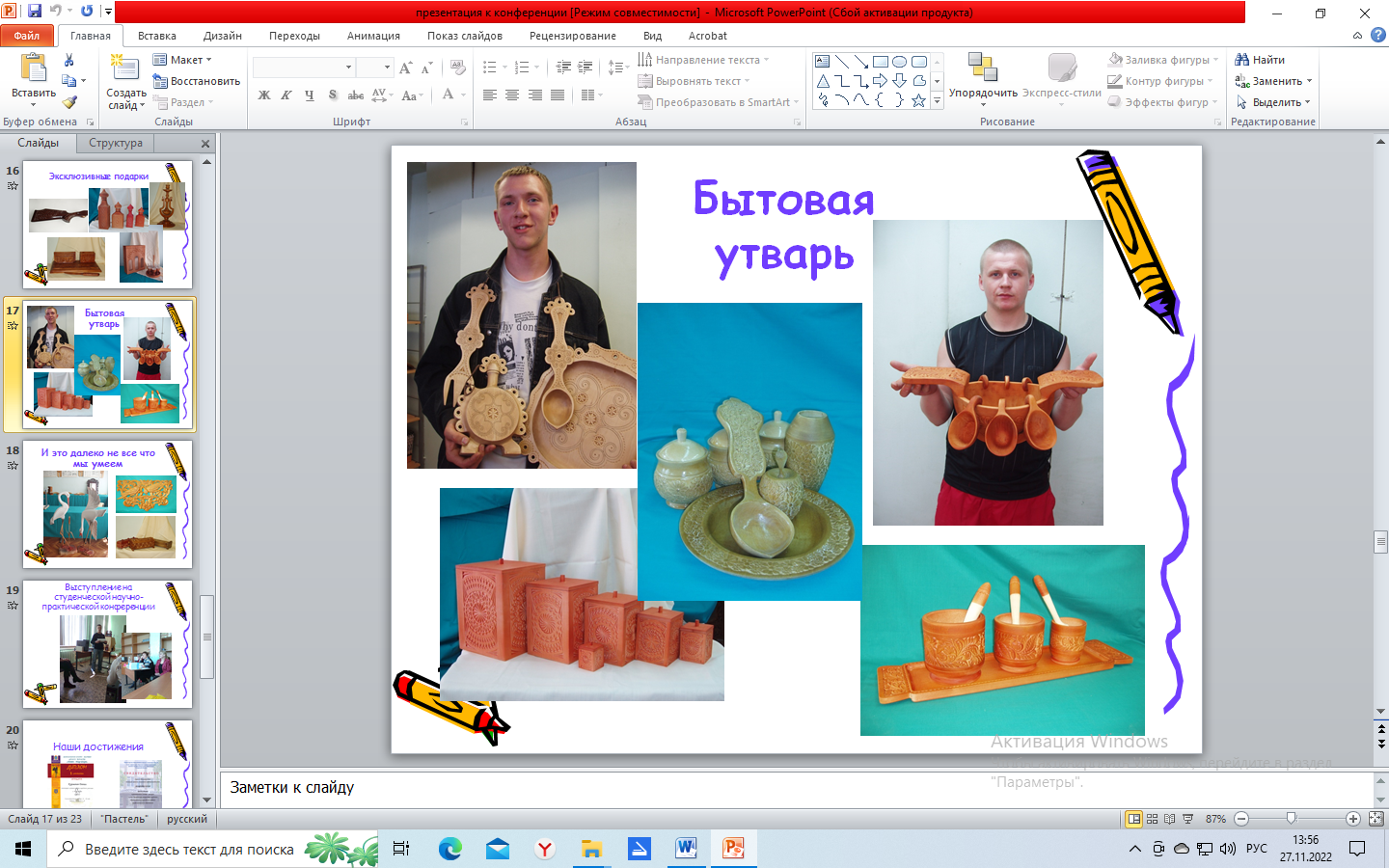 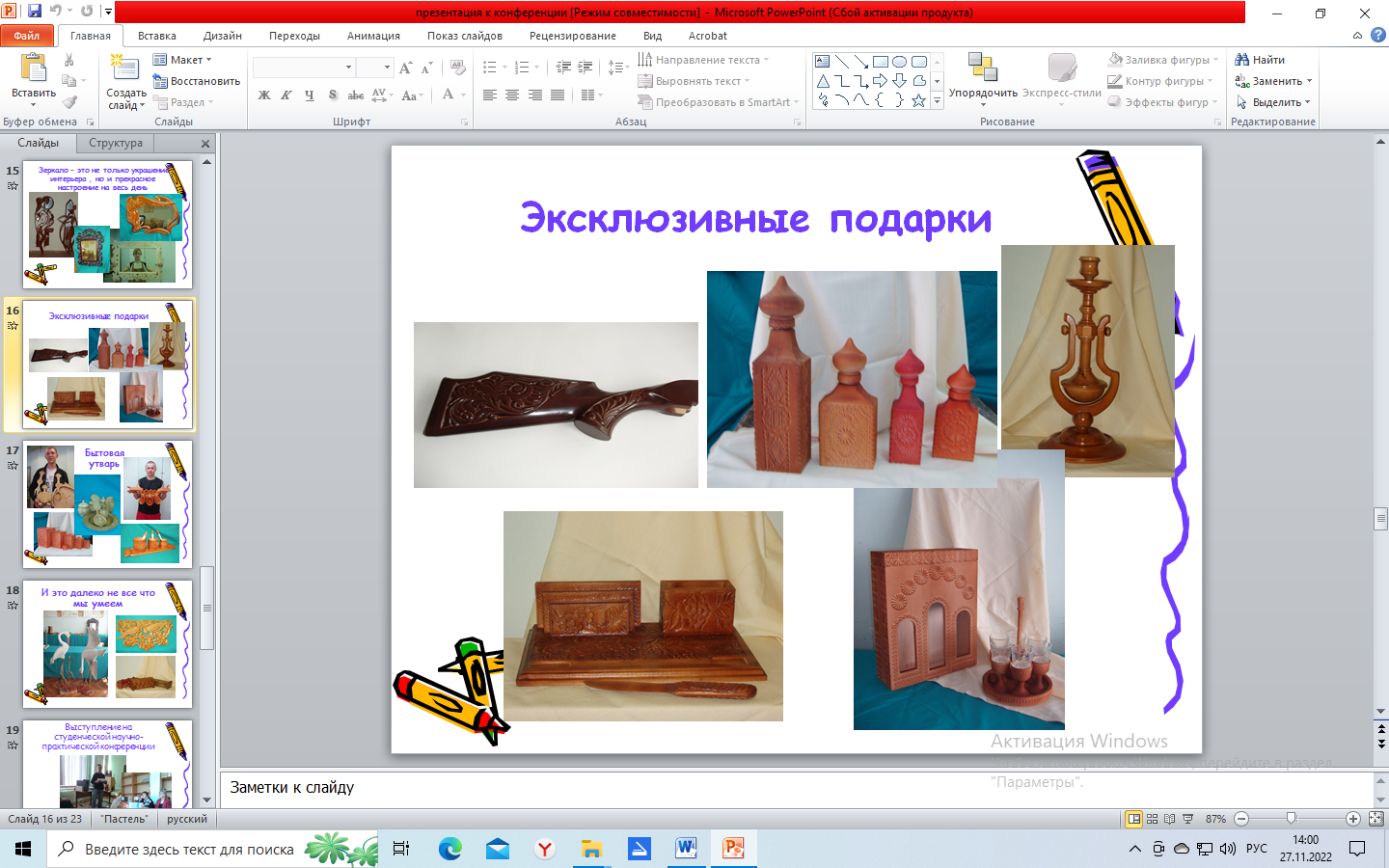 Творческие задания помогают студентам овладевать профессиональными компетенциями: способностью организовывать взаимосвязь своих знаний  и упорядочить их для реализации в практической деятельности, овладеть профессиональной готовностью к осуществлению эстетического воспитания, проектировать свою деятельность.